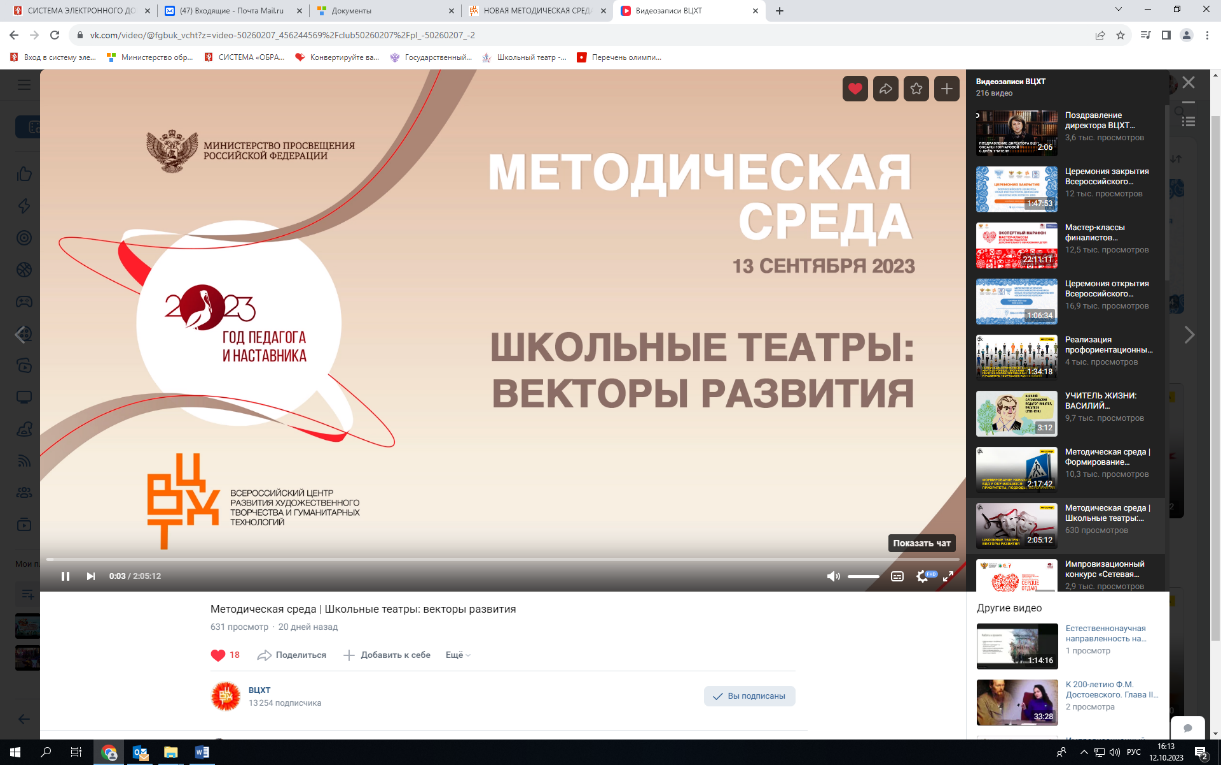 Вебинар «Школьные театры: векторы развития»В рамках методического проекта «МЕТОДИЧЕСКАЯ СРЕДА» ФГБУК «ВЦХТ» 13 сентября 2023 года состоялся вебинар на тему «Школьные театры: векторы развития».Эксперты обсудили векторы развития школьных театров России. Спикеры поделились опытом организации работы школьных театров, составления театрального репертуара и ведения социальны сетей школьных театральных коллективов.Запись вебинара размещена по ссылке: https://vk.com/video/@fgbuk_vcht?z=video-50260207_456244569%2Fclub50260207%2Fpl_-50260207_-2Программа вебинара «Школьные театры: векторы развития»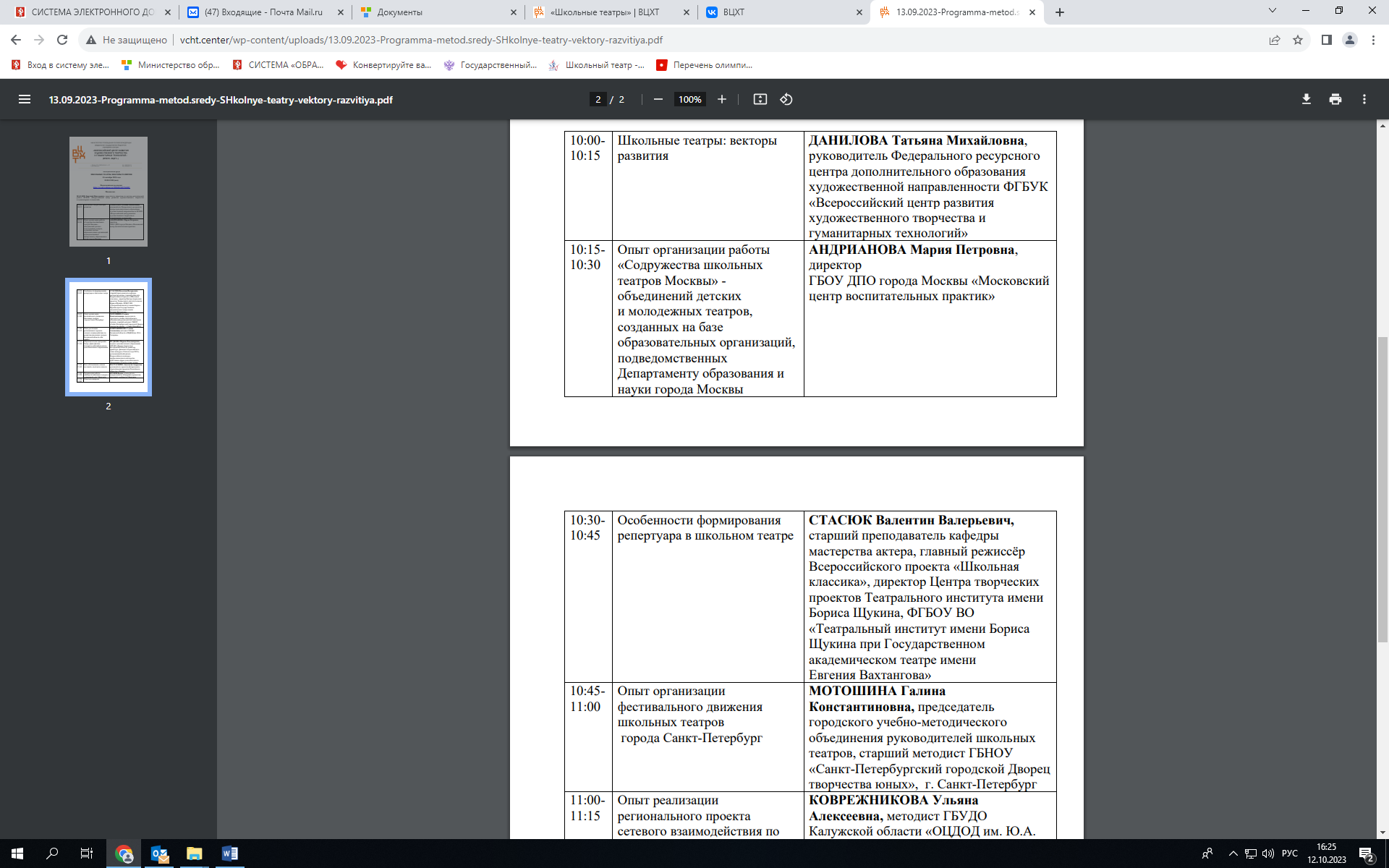 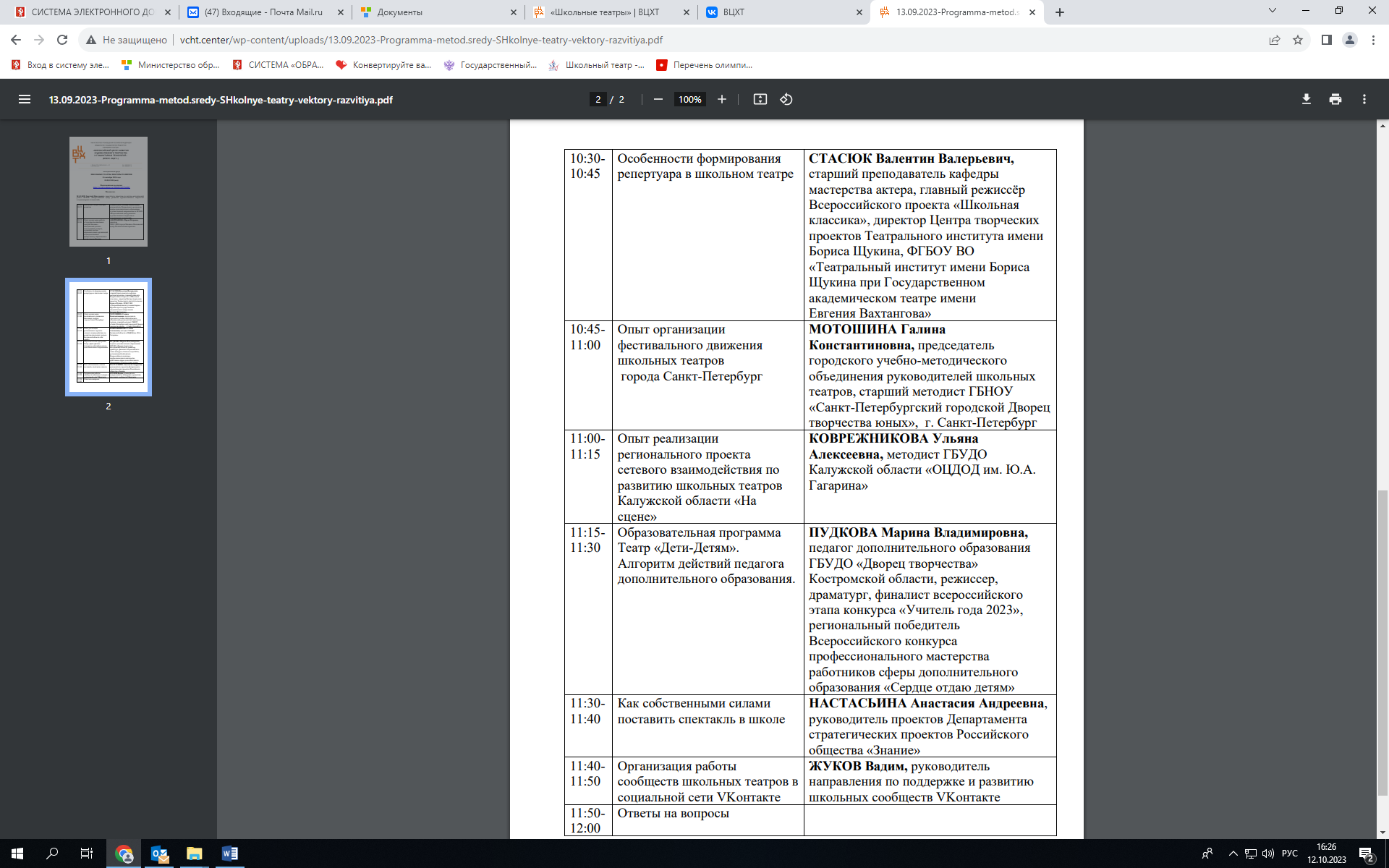 